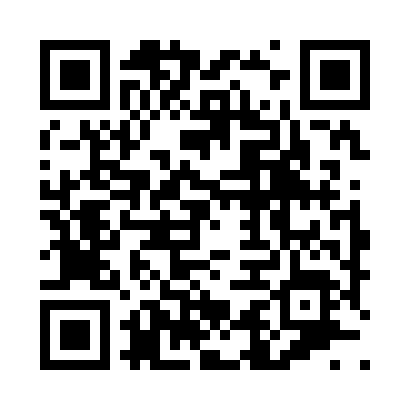 Ramadan times for Core, West Virginia, USAMon 11 Mar 2024 - Wed 10 Apr 2024High Latitude Method: Angle Based RulePrayer Calculation Method: Islamic Society of North AmericaAsar Calculation Method: ShafiPrayer times provided by https://www.salahtimes.comDateDayFajrSuhurSunriseDhuhrAsrIftarMaghribIsha11Mon6:246:247:371:304:497:247:248:3812Tue6:226:227:361:304:507:257:258:3913Wed6:206:207:341:304:507:267:268:4014Thu6:196:197:331:294:517:277:278:4115Fri6:176:177:311:294:517:287:288:4216Sat6:156:157:291:294:527:297:298:4317Sun6:146:147:281:294:527:307:308:4418Mon6:126:127:261:284:537:317:318:4519Tue6:106:107:251:284:537:327:328:4620Wed6:096:097:231:284:547:337:338:4721Thu6:076:077:211:274:547:347:348:4822Fri6:056:057:201:274:557:357:358:5023Sat6:046:047:181:274:557:367:368:5124Sun6:026:027:171:264:567:377:378:5225Mon6:006:007:151:264:567:387:388:5326Tue5:585:587:131:264:577:397:398:5427Wed5:575:577:121:264:577:407:408:5528Thu5:555:557:101:254:587:417:418:5629Fri5:535:537:091:254:587:427:428:5730Sat5:525:527:071:254:587:437:438:5931Sun5:505:507:051:244:597:447:449:001Mon5:485:487:041:244:597:457:459:012Tue5:465:467:021:244:597:467:469:023Wed5:455:457:011:245:007:477:479:034Thu5:435:436:591:235:007:487:489:045Fri5:415:416:571:235:007:497:499:066Sat5:395:396:561:235:017:507:509:077Sun5:375:376:541:225:017:517:519:088Mon5:365:366:531:225:017:527:529:099Tue5:345:346:511:225:027:537:539:1010Wed5:325:326:501:225:027:547:549:12